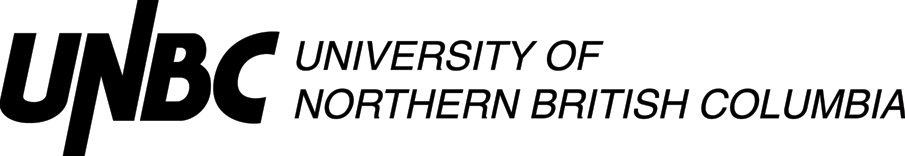 Lesson Plan Template (Revised 2018)Elementary YearsRationale: How is this lesson relevant at this time with these students? Why is it important?Curriculum Connections: What Big Ideas (Understand,) Core and Curricular Competencies (Do), Content Standards (Know) does this lesson develop?First Peoples Principles of Learning:STAGE 2:  Assessment PlanSTAGE 3:  Learning Plan Resources, Material, and Preparation: What resources, materials, and preparation are required? Organizational/Management Strategies: (anything special to consider?)Lesson DevelopmentReflection What was successful in this lesson?  If taught again, what would you change to make this lesson even more successful and inclusive for diverse and exceptional students?  Just sample handout -handout is much more clear 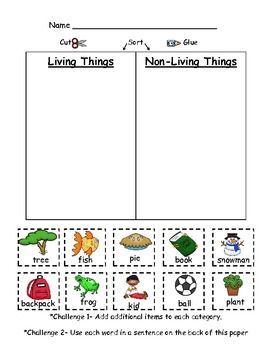 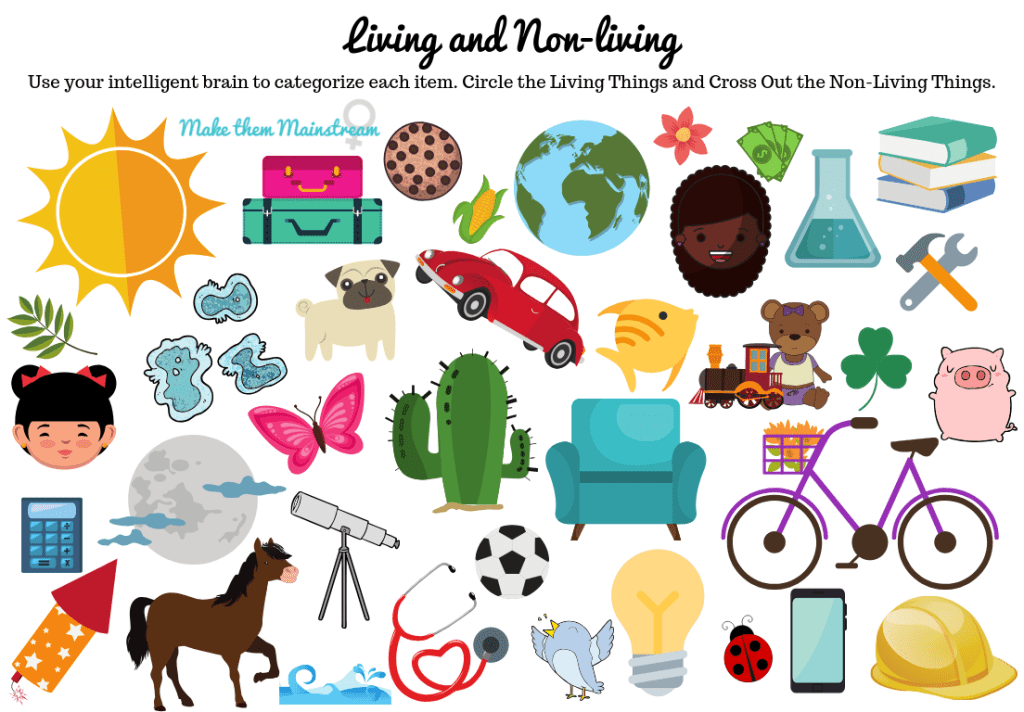 Lesson Plan Template (Revised 2018)Elementary YearsRationale: How is this lesson relevant at this time with these students? Why is it important?Curriculum Connections: What Big Ideas (Understand,) Core and Curricular Competencies (Do), Content Standards (Know) does this lesson develop?First Peoples Principles of Learning:STAGE 2:  Assessment PlanSTAGE 3:  Learning Plan Resources, Material, and Preparation: What resources, materials, and preparation are required? Organizational/Management Strategies: (anything special to consider?)Lesson DevelopmentReflection What was successful in this lesson?  If taught again, what would you change to make this lesson even more successful and inclusive for diverse and exceptional students?  Just sample handout -handout is much more clear 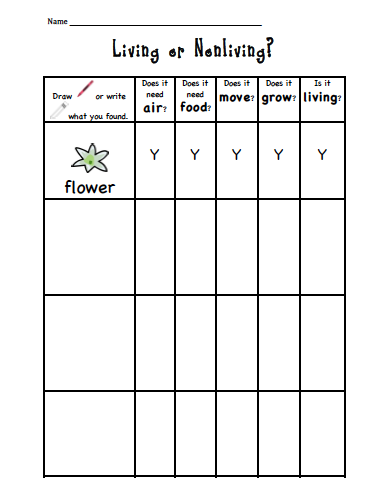 Lesson Plan Template (Revised 2018)Elementary YearsRationale: How is this lesson relevant at this time with these students? Why is it important?Curriculum Connections: What Big Ideas (Understand,) Core and Curricular Competencies (Do), Content Standards (Know) does this lesson develop?First Peoples Principles of Learning:STAGE 2:  Assessment PlanSTAGE 3:  Learning Plan Resources, Material, and Preparation: What resources, materials, and preparation are required? Organizational/Management Strategies: (anything special to consider?)Lesson DevelopmentReflection What was successful in this lesson?  If taught again, what would you change to make this lesson even more successful and inclusive for diverse and exceptional students?  Name:Gagan Vaid GradeKindergarten TopicScience – Is it Living? DateNovember 12, 2019Allotted Time30 minutesSTAGE 1:  Desired ResultsCite sources used to develop this plan:  STAGE 1:  Desired ResultsCite sources used to develop this plan:  STAGE 1:  Desired ResultsCite sources used to develop this plan:  STAGE 1:  Desired ResultsCite sources used to develop this plan:  STAGE 1:  Desired ResultsCite sources used to develop this plan:  https://www.education.com/lesson-plan/living-and-nonliving-things/https://www.education.com/lesson-plan/living-and-nonliving-things/https://www.education.com/lesson-plan/living-and-nonliving-things/https://www.education.com/lesson-plan/living-and-nonliving-things/https://www.education.com/lesson-plan/living-and-nonliving-things/Students will explore the difference between living and non-living observable features in their everyday lives. This lesson is important because it has students critically-think about what is living around them compared to what is not living in their surroundings. UnderstandBig Ideas: Plants and animals have observable features. Essential or Guiding Questions: What are some materials that are living and non- living in our surroundings? DoCore Competency (Communication, Creative and Critical Thinking, and Personal and Social Responsibility): Students will critically think in terms of comparing living features to non-living features. Personal and social responsibility is important during this lesson because students will be taking the knowledge from the lesson to embed it into their surroundings-by taking care of the environment, knowing which things are living and non-living. To care for the living/non-living materials. Curricular Competencies:Demonstrate curiosity and a sense of wonder about the world Share observations and ideas orallyExpress and reflect on personal experiences of placeKnowContent Standards: living things make changes to accommodate daily and seasonal cyclesLearning is holistic, reflexive, reflective, experiential, and relational (focused on connectedness, reciprocal relationships, and a sense of place). This principle is embedded in the lesson by learning about the school’s surroundings by observing living/non-living things around the school. Learning Intention: What will students learn?I will learn the difference between living and non-living materials within my surroundings. Evidence of Learning: How will students show their learning?Students will show their learning by drawing their learning of what they think is living vs. non-living onto a chart. Criteria:What criteria will help students know how to be successful?It will be guided by the teacher so, verbal instructions and step-by-step guidance by teacher will help students be successful through this lesson.  Living/Non -living chart paper, poster, student handout  Connect: How will you introduce this lesson in a manner that engages students and activates their thinking? Activate or build background knowledge, capture interest, share learning intention.Connect: How will you introduce this lesson in a manner that engages students and activates their thinking? Activate or build background knowledge, capture interest, share learning intention.Pacing10 mins Teacher will introduce the topic by having students sit down on a circle and teacher provides a class poster where students observe to see which items are living and which items are non-living on the posterTeacher writes living/non-living materials on the chart paper Students will listen to teacher’s topic and learning intention about living/non-living materialsStudents will observe the poster and put their hand up to answer living vs. non-living items Process: What steps and activities are you going to use to help students interact with new ideas, build understanding, acquire and practice knowledge, skills and/or attitudes? In what ways have you built-in guided practice?  Process: What steps and activities are you going to use to help students interact with new ideas, build understanding, acquire and practice knowledge, skills and/or attitudes? In what ways have you built-in guided practice?  Process: What steps and activities are you going to use to help students interact with new ideas, build understanding, acquire and practice knowledge, skills and/or attitudes? In what ways have you built-in guided practice?  Process: What steps and activities are you going to use to help students interact with new ideas, build understanding, acquire and practice knowledge, skills and/or attitudes? In what ways have you built-in guided practice?  PacingTeacher will introduce the topic by having students sit down on a circle and teacher provides a class poster where students observe to see which items are living and which items are non-living on the posterTeacher writes living/non-living materials on the chart paperTeacher will direct students to work individually Teacher will hand out the cut/paste handout Teacher will guide partners to cut and paste the pictures to match living/non-living materials Teacher will have students’ hand in their finished handouts  Teacher will introduce the topic by having students sit down on a circle and teacher provides a class poster where students observe to see which items are living and which items are non-living on the posterTeacher writes living/non-living materials on the chart paperTeacher will direct students to work individually Teacher will hand out the cut/paste handout Teacher will guide partners to cut and paste the pictures to match living/non-living materials Teacher will have students’ hand in their finished handouts  Students will listen to teacher’s topic and learning intention about living/non-living materialsStudents will observe the poster and put their hand up to answer living vs. non-living items Students will go to their desk and get out their supplies-glue, pencil, scissors Students will observe the pictures in the handout Students will cut and paste pictures onto the handout depending on what they think in terms of living/non-living materials Students will critically think in terms of what materials are living and what materials are non-living Students will hand in their finished handout to the teacher Students will listen to teacher’s topic and learning intention about living/non-living materialsStudents will observe the poster and put their hand up to answer living vs. non-living items Students will go to their desk and get out their supplies-glue, pencil, scissors Students will observe the pictures in the handout Students will cut and paste pictures onto the handout depending on what they think in terms of living/non-living materials Students will critically think in terms of what materials are living and what materials are non-living Students will hand in their finished handout to the teacher 20 mins Planning for diversity (adaptations, extensions, other): In what ways does the lesson meet the needs of diverse learners? How will you plan for students who have learning/behavior difficulties or require enrichment?Planning for diversity (adaptations, extensions, other): In what ways does the lesson meet the needs of diverse learners? How will you plan for students who have learning/behavior difficulties or require enrichment?Planning for diversity (adaptations, extensions, other): In what ways does the lesson meet the needs of diverse learners? How will you plan for students who have learning/behavior difficulties or require enrichment?Planning for diversity (adaptations, extensions, other): In what ways does the lesson meet the needs of diverse learners? How will you plan for students who have learning/behavior difficulties or require enrichment?Pacing Students need cut and paste onto the handoutAccessStudents can do draw materials of their own. MostStudents can do draw materials of their own. MostStudents could present their findings to the class. FewClosure: How will you solidify the learning that has taken place and deepen the learning process? Refer back to the learning intention, connect to the next learning.Students will solidify their learning by finding what materials are living and non-living when they go outside for lunch, recess, and during their own time. They can collect materials outside on their own time to gain a deeper understanding of living/non-living materials. Closure: How will you solidify the learning that has taken place and deepen the learning process? Refer back to the learning intention, connect to the next learning.Students will solidify their learning by finding what materials are living and non-living when they go outside for lunch, recess, and during their own time. They can collect materials outside on their own time to gain a deeper understanding of living/non-living materials. Closure: How will you solidify the learning that has taken place and deepen the learning process? Refer back to the learning intention, connect to the next learning.Students will solidify their learning by finding what materials are living and non-living when they go outside for lunch, recess, and during their own time. They can collect materials outside on their own time to gain a deeper understanding of living/non-living materials. Closure: How will you solidify the learning that has taken place and deepen the learning process? Refer back to the learning intention, connect to the next learning.Students will solidify their learning by finding what materials are living and non-living when they go outside for lunch, recess, and during their own time. They can collect materials outside on their own time to gain a deeper understanding of living/non-living materials. Closure: How will you solidify the learning that has taken place and deepen the learning process? Refer back to the learning intention, connect to the next learning.Students will solidify their learning by finding what materials are living and non-living when they go outside for lunch, recess, and during their own time. They can collect materials outside on their own time to gain a deeper understanding of living/non-living materials. Name:Gagan Vaid GradeKindergarten TopicScience and Applied Design, Skills, and Technologies – Is it Living? DateNovember 12, 2019Allotted Time25 minutesSTAGE 1:  Desired ResultsCite sources used to develop this plan:  STAGE 1:  Desired ResultsCite sources used to develop this plan:  STAGE 1:  Desired ResultsCite sources used to develop this plan:  STAGE 1:  Desired ResultsCite sources used to develop this plan:  STAGE 1:  Desired ResultsCite sources used to develop this plan:  https://www.education.com/lesson-plan/living-and-nonliving-things/https://www.education.com/lesson-plan/living-and-nonliving-things/https://www.education.com/lesson-plan/living-and-nonliving-things/https://www.education.com/lesson-plan/living-and-nonliving-things/https://www.education.com/lesson-plan/living-and-nonliving-things/Students will explore the difference between living and non-living observable materials in their everyday lives. This lesson is important because it takes students on a walk outside where they will pick up things that they think are living and non-living. Students will deepen their understanding of the difference between the two types of materials. UnderstandBig Ideas: Plants and animals have observable features. Essential or Guiding Questions: What are some materials that are living and non- living in our surroundings? DoCore Competency (Communication, Creative and Critical Thinking, and Personal and Social Responsibility): Students will critically think in terms of comparing living features to non-living features. Personal and social responsibility is important during this lesson because students will be taking the knowledge from the lesson to embed it into their surroundings-by taking care of the environment, knowing which things are living and non-living. To care for the living/non-living materials. Curricular Competencies:Demonstrate curiosity and a sense of wonder about the world Share observations and ideas orallyExpress and reflect on personal experiences of placeKnowContent Standards: living things make changes to accommodate daily and seasonal cyclesLearning is holistic, reflexive, reflective, experiential, and relational (focused on connectedness, reciprocal relationships, and a sense of place). This principle is embedded in the lesson by learning about the school’s surroundings by observing living/non-living things around the school. This lesson takes you to the outdoors to experience inquiry-based learning on living/non-living materials. Learning Intention: What will students learn?I will learn the difference between living and non-living materials within my surroundings. Evidence of Learning: How will students show their learning?Students will show their learning by drawing what they found outside and answering the questions-can they grow? Can it breathe? Is it living? Criteria:What criteria will help students know how to be successful?It will be guided by the teacher so, verbal instructions and step-by-step guidance by teacher will help students be successful through this lesson especially when outdoors.  Paper bags, pencils, handout, Connect: How will you introduce this lesson in a manner that engages students and activates their thinking? Activate or build background knowledge, capture interest, share learning intention.Connect: How will you introduce this lesson in a manner that engages students and activates their thinking? Activate or build background knowledge, capture interest, share learning intention.PacingTeacher will introduce the topic by having re-visiting the chart students made on living/non-living materials from the last lesson Teacher will ask the questions- what is living at home? What is non-living in this classroom? What else can we add to this chart paper Students will listen to teacher’s questions on living/non-living materials Students will think about the questions and put their hand up to answer living vs. non-living materials that they can add to the chart paper 5 minutes Process: What steps and activities are you going to use to help students interact with new ideas, build understanding, acquire and practice knowledge, skills and/or attitudes? In what ways have you built-in guided practice?  Process: What steps and activities are you going to use to help students interact with new ideas, build understanding, acquire and practice knowledge, skills and/or attitudes? In what ways have you built-in guided practice?  Process: What steps and activities are you going to use to help students interact with new ideas, build understanding, acquire and practice knowledge, skills and/or attitudes? In what ways have you built-in guided practice?  Process: What steps and activities are you going to use to help students interact with new ideas, build understanding, acquire and practice knowledge, skills and/or attitudes? In what ways have you built-in guided practice?  PacingTeacher will have students sit in a circle on the carpet Teacher will introduce the topic by having re-visiting the chart students made on living/non-living materials from the last lesson Teacher will ask the questions- what is living at home? What is non-living in this classroom? What else can we add to this chart paperTeacher will give clear instructions on our nature walk as a class Teacher will direct students in a line-up Teacher will give them 1 paper bag per student Teacher will place students in partners Teacher will give out the handout and explain activity Teacher will provide help to those who need Teacher will close the lesson by asking students to volunteer what they drew from outside Teacher will have students sit in a circle on the carpet Teacher will introduce the topic by having re-visiting the chart students made on living/non-living materials from the last lesson Teacher will ask the questions- what is living at home? What is non-living in this classroom? What else can we add to this chart paperTeacher will give clear instructions on our nature walk as a class Teacher will direct students in a line-up Teacher will give them 1 paper bag per student Teacher will place students in partners Teacher will give out the handout and explain activity Teacher will provide help to those who need Teacher will close the lesson by asking students to volunteer what they drew from outside Students will sit on the carpet and listen to teacher’s introduction on the lesson Students will listen to teacher’s questions on living/non-living materials Students will think about the questions and put their hand up to answer living vs. non-living materials that they can add to the chart paper Students will put on their warm jackets and follow in a line-up to go outside Students will grab a paper bag and walk with a partner following the teacher in a lineup Students will pick up materials that are non-living and draw living materials After 10 minutes we will come inside and students will take off their jackets Students will go to their own desks and draw what they found Students will answer the questions if it is growing, alive, and breathe Students will hand in the handout to teacher Students will sit on the carpet and listen to teacher’s introduction on the lesson Students will listen to teacher’s questions on living/non-living materials Students will think about the questions and put their hand up to answer living vs. non-living materials that they can add to the chart paper Students will put on their warm jackets and follow in a line-up to go outside Students will grab a paper bag and walk with a partner following the teacher in a lineup Students will pick up materials that are non-living and draw living materials After 10 minutes we will come inside and students will take off their jackets Students will go to their own desks and draw what they found Students will answer the questions if it is growing, alive, and breathe Students will hand in the handout to teacher 20 mins Planning for diversity (adaptations, extensions, other): In what ways does the lesson meet the needs of diverse learners? How will you plan for students who have learning/behavior difficulties or require enrichment?Planning for diversity (adaptations, extensions, other): In what ways does the lesson meet the needs of diverse learners? How will you plan for students who have learning/behavior difficulties or require enrichment?Planning for diversity (adaptations, extensions, other): In what ways does the lesson meet the needs of diverse learners? How will you plan for students who have learning/behavior difficulties or require enrichment?Planning for diversity (adaptations, extensions, other): In what ways does the lesson meet the needs of diverse learners? How will you plan for students who have learning/behavior difficulties or require enrichment?Pacing Students need to pick up materials from outside. AccessStudents can do draw or write what materials they found outside. MostStudents can do draw or write what materials they found outside. MostStudents could present their findings to the class. FewClosure: How will you solidify the learning that has taken place and deepen the learning process? Refer back to the learning intention, connect to the next learning.Students will solidify their learning by finding what materials outside are living and non-living when they go outside for lunch, recess, and during their own time. They can collect materials outside on their own time to gain a deeper understanding of living/non-living materials. They can also bring home materials they found and share with their family on their learning experience. Closure: How will you solidify the learning that has taken place and deepen the learning process? Refer back to the learning intention, connect to the next learning.Students will solidify their learning by finding what materials outside are living and non-living when they go outside for lunch, recess, and during their own time. They can collect materials outside on their own time to gain a deeper understanding of living/non-living materials. They can also bring home materials they found and share with their family on their learning experience. Closure: How will you solidify the learning that has taken place and deepen the learning process? Refer back to the learning intention, connect to the next learning.Students will solidify their learning by finding what materials outside are living and non-living when they go outside for lunch, recess, and during their own time. They can collect materials outside on their own time to gain a deeper understanding of living/non-living materials. They can also bring home materials they found and share with their family on their learning experience. Closure: How will you solidify the learning that has taken place and deepen the learning process? Refer back to the learning intention, connect to the next learning.Students will solidify their learning by finding what materials outside are living and non-living when they go outside for lunch, recess, and during their own time. They can collect materials outside on their own time to gain a deeper understanding of living/non-living materials. They can also bring home materials they found and share with their family on their learning experience. Closure: How will you solidify the learning that has taken place and deepen the learning process? Refer back to the learning intention, connect to the next learning.Students will solidify their learning by finding what materials outside are living and non-living when they go outside for lunch, recess, and during their own time. They can collect materials outside on their own time to gain a deeper understanding of living/non-living materials. They can also bring home materials they found and share with their family on their learning experience. Name:Gagan Vaid GradeKindergarten TopicScience and Applied Design, Skills, and Technologies – Is it Living? DateNovember 12, 2019Allotted Time30 minutesSTAGE 1:  Desired ResultsCite sources used to develop this plan:  STAGE 1:  Desired ResultsCite sources used to develop this plan:  STAGE 1:  Desired ResultsCite sources used to develop this plan:  STAGE 1:  Desired ResultsCite sources used to develop this plan:  STAGE 1:  Desired ResultsCite sources used to develop this plan:  https://www.teacherspayteachers.com/FreeDownload/Living-and-Nonliving-Sort-Freebie-613683https://www.teacherspayteachers.com/FreeDownload/Living-and-Nonliving-Sort-Freebie-613683https://www.teacherspayteachers.com/FreeDownload/Living-and-Nonliving-Sort-Freebie-613683https://www.teacherspayteachers.com/FreeDownload/Living-and-Nonliving-Sort-Freebie-613683https://www.teacherspayteachers.com/FreeDownload/Living-and-Nonliving-Sort-Freebie-613683Students will explore the difference between living and non-living observable materials in their everyday lives. This lesson is important because it takes students on a walk outside where they will pick up things that they think are living and non-living. Students will deepen their understanding of the difference between the two types of materials. UnderstandBig Ideas: Plants and animals have observable features. Essential or Guiding Questions: What are some materials that are living and non- living in our surroundings? DoCore Competency (Communication, Creative and Critical Thinking, and Personal and Social Responsibility): Students will critically think in terms of comparing living features to non-living features. Personal and social responsibility is important during this lesson because students will be taking the knowledge from the lesson to embed it into their surroundings-by taking care of the environment, knowing which things are living and non-living. To care for the living/non-living materials. Curricular Competencies:Demonstrate curiosity and a sense of wonder about the world Share observations and ideas orallyExpress and reflect on personal experiences of placeKnowContent Standards: living things make changes to accommodate daily and seasonal cyclesLearning is holistic, reflexive, reflective, experiential, and relational (focused on connectedness, reciprocal relationships, and a sense of place). This principle is embedded in the lesson by learning about the school’s surroundings by observing living/non-living things in the classroom. This lesson takes you around the class to understand what materials are living and non-living. Learning Intention: What will students learn?I will learn the difference between living and non-living materials within my classroom.Evidence of Learning: How will students show their learning?Students will show their learning by cutting a pasting picture that are non-living and living onto the living/non-living handout. Criteria:What criteria will help students know how to be successful?This will be an summative assessment as where students will complete their handout based on their understanding. Classroom objects, Pencil, glue, scissors, pencil crayons, handout, Connect: How will you introduce this lesson in a manner that engages students and activates their thinking? Activate or build background knowledge, capture interest, share learning intention.Connect: How will you introduce this lesson in a manner that engages students and activates their thinking? Activate or build background knowledge, capture interest, share learning intention.PacingTeacher will review the lessons from before connecting to today’s lessonTeacher will walk around the classroom and pick up objects and students will guess if it is living or non-living Students will listen to teacher’s questions on living/non-living materials Students will think about the questions and put their hand up to answer living vs. non-living materials 5 minutes Process: What steps and activities are you going to use to help students interact with new ideas, build understanding, acquire and practice knowledge, skills and/or attitudes? In what ways have you built-in guided practice?  Process: What steps and activities are you going to use to help students interact with new ideas, build understanding, acquire and practice knowledge, skills and/or attitudes? In what ways have you built-in guided practice?  Process: What steps and activities are you going to use to help students interact with new ideas, build understanding, acquire and practice knowledge, skills and/or attitudes? In what ways have you built-in guided practice?  Process: What steps and activities are you going to use to help students interact with new ideas, build understanding, acquire and practice knowledge, skills and/or attitudes? In what ways have you built-in guided practice?  PacingTeacher will review the lessons from before connecting to today’s lessonTeacher will walk around the classroom and pick up objects and students will guess if it is living or non-living Teacher will explain handout activityTeacher will have students work independently Teacher will have students share their learning in a sharing circle to close off the lessons Teacher will review the lessons from before connecting to today’s lessonTeacher will walk around the classroom and pick up objects and students will guess if it is living or non-living Teacher will explain handout activityTeacher will have students work independently Teacher will have students share their learning in a sharing circle to close off the lessons  Students will listen to teacher’s questions on living/non-living materials Students will think about the questions and put their hand up to answer living vs. non-living materialsStudents will listen to instructions on the lessonStudents will grab materials and work independently at their desk Students will share their learning in a sharing circle  Students will listen to teacher’s questions on living/non-living materials Students will think about the questions and put their hand up to answer living vs. non-living materialsStudents will listen to instructions on the lessonStudents will grab materials and work independently at their desk Students will share their learning in a sharing circle 20 mins Planning for diversity (adaptations, extensions, other): In what ways does the lesson meet the needs of diverse learners? How will you plan for students who have learning/behavior difficulties or require enrichment?Planning for diversity (adaptations, extensions, other): In what ways does the lesson meet the needs of diverse learners? How will you plan for students who have learning/behavior difficulties or require enrichment?Planning for diversity (adaptations, extensions, other): In what ways does the lesson meet the needs of diverse learners? How will you plan for students who have learning/behavior difficulties or require enrichment?Planning for diversity (adaptations, extensions, other): In what ways does the lesson meet the needs of diverse learners? How will you plan for students who have learning/behavior difficulties or require enrichment?Pacing Students need to complete handout AccessStudents can discuss what they learned in the sharing circle MostStudents can discuss what they learned in the sharing circle MostStudents could present their handout to the class FewClosure: How will you solidify the learning that has taken place and deepen the learning process? Refer back to the learning intention, connect to the next learning.Students will solidify their learning by finding what materials outside are living and non-living when they go outside for lunch, recess, and during their own time. They can collect materials outside on their own time to gain a deeper understanding of living/non-living materials. They can also bring home materials they found and share with their family on their learning experience. Closure: How will you solidify the learning that has taken place and deepen the learning process? Refer back to the learning intention, connect to the next learning.Students will solidify their learning by finding what materials outside are living and non-living when they go outside for lunch, recess, and during their own time. They can collect materials outside on their own time to gain a deeper understanding of living/non-living materials. They can also bring home materials they found and share with their family on their learning experience. Closure: How will you solidify the learning that has taken place and deepen the learning process? Refer back to the learning intention, connect to the next learning.Students will solidify their learning by finding what materials outside are living and non-living when they go outside for lunch, recess, and during their own time. They can collect materials outside on their own time to gain a deeper understanding of living/non-living materials. They can also bring home materials they found and share with their family on their learning experience. Closure: How will you solidify the learning that has taken place and deepen the learning process? Refer back to the learning intention, connect to the next learning.Students will solidify their learning by finding what materials outside are living and non-living when they go outside for lunch, recess, and during their own time. They can collect materials outside on their own time to gain a deeper understanding of living/non-living materials. They can also bring home materials they found and share with their family on their learning experience. Closure: How will you solidify the learning that has taken place and deepen the learning process? Refer back to the learning intention, connect to the next learning.Students will solidify their learning by finding what materials outside are living and non-living when they go outside for lunch, recess, and during their own time. They can collect materials outside on their own time to gain a deeper understanding of living/non-living materials. They can also bring home materials they found and share with their family on their learning experience. 